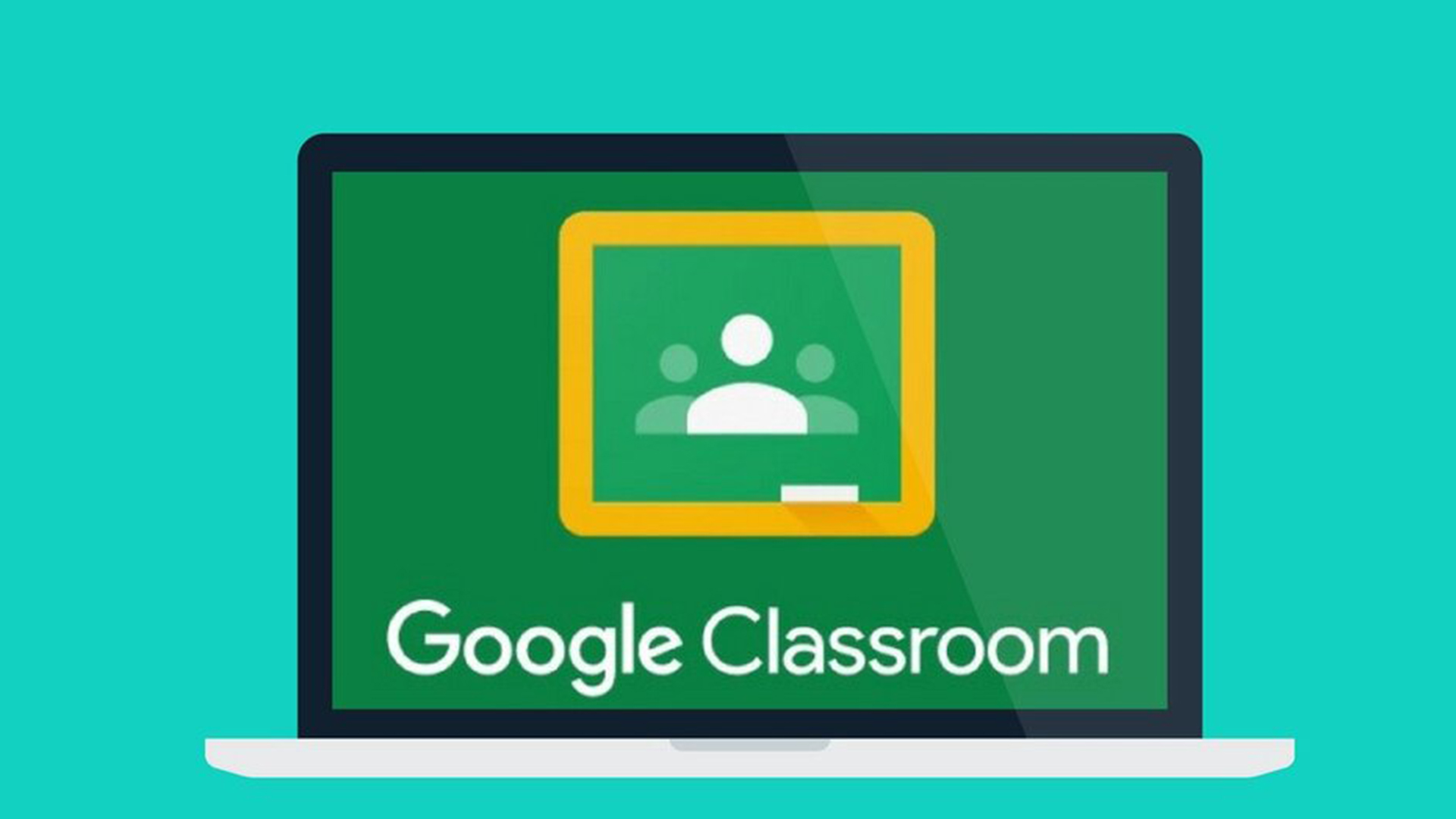 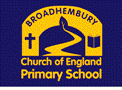 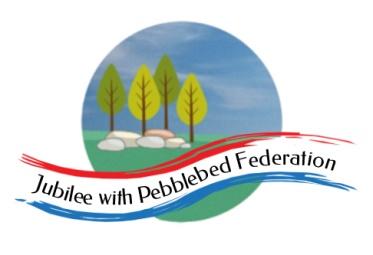                          Class 2 Weekly Home Learning Timetable 25.1.21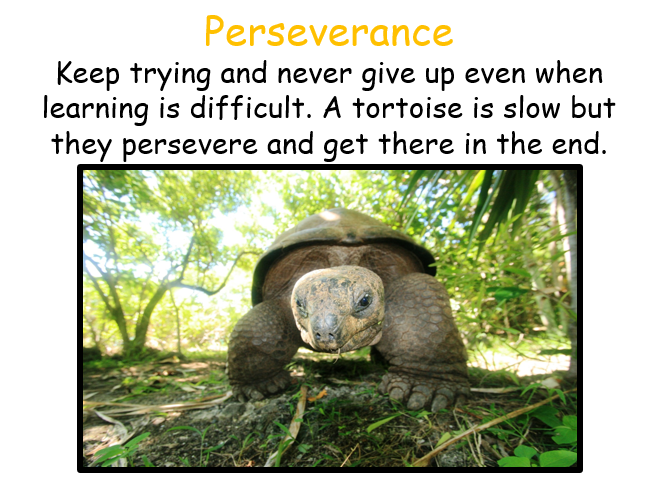                                  Learning animal of the week - see topic on google classroom for more information!Timings30 mins1 hour (45 mins then 15 mins TT)1 hour 1 hour15 mins30 mins15 mins20 minsMondayLearning behaviour animal of week10 a day mental health of the day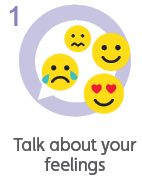 Daily Dashboard and Collective WorshipPPT on GCMENTAL HEALTH MONDAYFollow link in daily dash Piano Room ChildrenTo divide by 10.Watch video on dividing by 10 here https://whiterosemaths.com/homelearning/year-2/ spring week 4 Google classroom sheet to do.2B pg 28Year 4You all did excellently at area last week!This week, you start fractions!On google classroom there is a yellow elicitation sheet for me to see what you know already, please complete independently. Year 5/6To convert improper fractions to mixed numbers.Watch this video https://whiterosemaths.com/homelearning/year-6/week-8-number-fractions/ Google classroom sheet to do.5B pg 60Piano Room ChildrenL.O. To understand the structure of the story. Today we will use a text structure chart to understand the story’s order and key events.Google classroom sheet to do.Everyone elseL.O. To understand the structure of the story.Today we will use a text structure chart to understand the story’s order and key events.Google classroom sheet to do.REL.O. To research a Christian charity that seeks to bring freedom and justice - just like Jesus.Many Christian people see Jesus as bringing a new covenant — a new relationship with God. His teachings and actions showed them how to live. Look at the two greatest commandments Jesus reminds listeners of in Matthew 22:37–40.Google classroom sheet to do.Bug Club GrammarBug Club reading with QuizSpellingRead a book or listen to Miss Watts reading the new class bookAnglo-Saxon Boy!TuesdayLearning behaviour animal of the day10 a day mental health of the day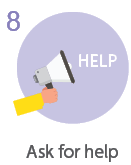 Daily Dashboard and Collective WorshipPPT on GCPiano Room ChildrenToday you will apply all the work you have done on multiplying and dividing to problems.Watch this video https://classroom.thenational.academy/lessons/solving-multiplication-and-division-problems-69h66d Google classroom sheet to do.2B page 40 and 2A pg 216Year 4To know what a fraction is.Watch this video https://classroom.thenational.academy/lessons/name-unit-fractions-and-match-them-with-the-fraction-notation-and-a-representation-chgk8c Google classroom sheet to do.4B pg 96Year 5/6 To convert mixed numbers to improper fractions.Watch this video https://whiterosemaths.com/homelearning/year-6/week-9-number-fractions/ Google classroom sheet to do.5B pg 64Piano Room ChildrenL.O. To use opposites to think about ideas for a story.Google classroom sheet to do.Everyone else L.O. To generate ideas for a story in which a character develops through the course of an adventure.  Today, we will start to think about ways a character might change in a story - in preparation for writing your own stories.    Google classroom sheet to do.Topic - ArtThis week we are thinking about Anglo Saxon art.Watch this video about their art and treasure.https://www.bbc.co.uk/bitesize/topics/zxsbcdm/articles/zwjq2hv Today we will look at Anglo Saxon patterns and complete some sketches/designs for our own versions tomorrow.Bug Club GrammarBug Club reading with QuizSpellingRead a book or listen to Miss Watts reading the new class bookAnglo-Saxon Boy!WednesdayLearning behaviour animal of the day10 a day mental health of the day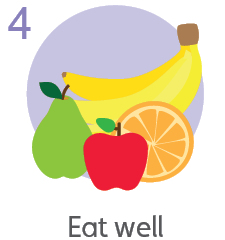 Daily Dashboard and Collective WorshipPPT on GCPiano Room ChildrenYou have now finished multiplication and division - you have two jobs to do on google classroom today.Year 4To understand equivalent fractions.https://classroom.thenational.academy/lessons/compare-unit-fractions-using-a-fraction-wall-6gr30d Google classroom sheet to do.4B pg 104Year 5/6 To sequence fractions (on a numberline).Watch this video https://whiterosemaths.com/homelearning/year-6/week-9-number-fractions/ Google classroom sheet to do.5B pg 68 6A 132Piano Room ChildrenL.O. To plan a story where a character goes on an adventure and changes. See google classroom.Everyone elseL.O. To develop a cohesive plan for a story in which a character develops through the course of an adventure or challenge.Today we will plan your story in readiness for starting to write it tomorrow.Google classroom sheet to do.Topic - ArtToday we will investigate printing techniques (https://www.accessart.org.uk/curriculum-planning-printmaking/ )  and use a polystyrene tile and/or string stuck on cardboard to create a printing tile in an Anglo-Saxon design.If you do not have any paint or other resources at home - draw another design as yesterday.Bug Club GrammarBug Club reading with QuizSpellingRead a book or listen to Miss Watts reading the new class bookAnglo-Saxon Boy!ThursdayLearning behaviour animal of the day10 a day mental health of the day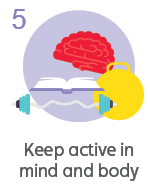 Daily Dashboard and Collective WorshipPPT on GCPiano Room ChildrenWe are starting statistics in maths - this involves tally charts, pictograms and block diagrams.Please complete the sheet on google classroom on your own so I know what to teach you about statistics!Year 4To understand equivalent fractions.Watch this video https://classroom.thenational.academy/lessons/reason-about-comparing-unit-fractions-6mr68e Google classroom sheet to do.4B pg 108Year 5/6To compare and order fractions less than 1.Watch this video https://whiterosemaths.com/homelearning/year-6/week-9-number-fractions/ Google classroom sheet to do.5B pg 72 6A 136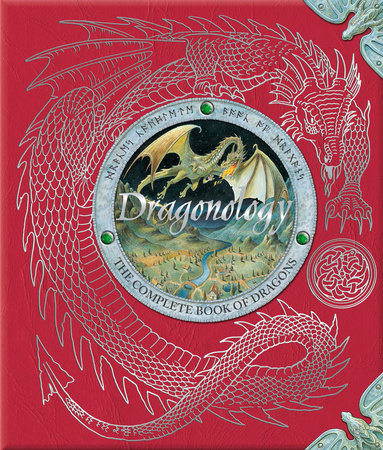 Piano Room ChildrenEveryone else DRAGONOLOGYToday you will do some writing based on some pictures for our next literacy sequence.I would like to see how you write information or nonfiction writing.  PEAt school, PE at the moment is socially distanced fitness activities.Premier sports have made some videos for you to follow at home for PE.https://www.youtube.com/channel/UCLNV8D56t6RV0wbsPnbnYeA Please do any of the fitness videos on their channel.You could also go out in the garden and get some fresh air or go for a walk with a grownup.There are also some great videos to do on https://www.bbc.co.uk/teach/supermovers Bug Club GrammarBug Club reading with QuizSpellingRead a book or listen to Miss Watts reading the new class bookAnglo-Saxon Boy!FridayLearning behaviour animal of the day10 a day mental health of the day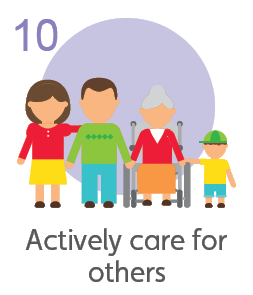 Daily Dashboard and Collective WorshipPPT on GCScienceTo understand how environments can change.Watch this video - and complete the activities/quizzeshttps://www.bbc.co.uk/bitesize/topics/zp22pv4/articles/z2md82p As a class, you are all very aware of environmental changes and climate change. Today’s lesson is about environmental changes, dangers and endangered animals.Google classroom sheet to complete.French - 30 minsGo to this linkhttps://www.bbc.co.uk/bitesize/topics/zjcbrj6/articles/zcqsxbk Google classroom sheet to complete.TT Rockstars - 15 minsBug Club reading with Quiz 15 minsPSHE 30 mins Today we will look at ‘in app purchases’ and spending money online.Google classroom sheet to complete.Sharing Assembly This week is our first google meet sharing assembly at 3.00pm - check google classroom for the link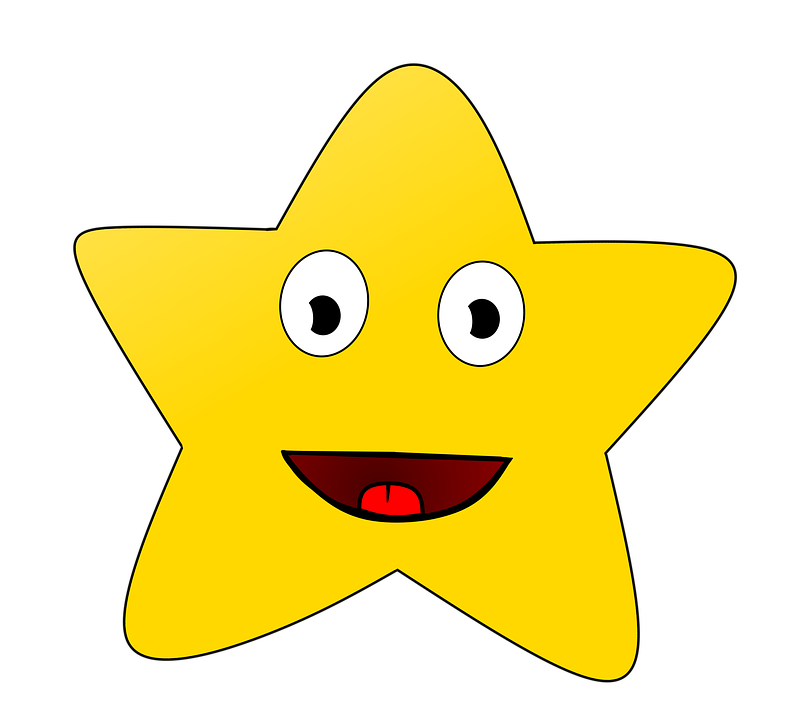 Bug Club GrammarBug Club reading with QuizSpellingRead a book or listen to Miss Watts reading the new class bookAnglo-Saxon Boy!